ENTER CROATIA informacije:S ciljem olakšavanja prelaska granice Republike Hrvatske te kako bi naši gosti bili upoznati s epidemiološkim mjerama koje su na snazi u Hrvatskoj, stvorena je web stranica entercroatia.mup.hr  Na navedenoj stranici se nalazi online obrazac u koji se upisuju svi podaci koji su traženi u procesu prelaska granice te uz jednostavno predočenje putovnice ili osobne isprave policajcu na granici, broj ili kod s osobne iskaznice ili putovnice se automatski povezuje sa svim unaprijed upisanim podacima onlineNa taj način je cjelokupna procedura upisivanja podataka svake pojedinačne osobe u vozilu svedena na vremenski minimumIstovremeno, svi oni koji ispune svoje podatke online, na njihovu email adresu će biti poslane upute koje će sadržavati epidemiološke informacije i mjere na snazi u RH za njihov siguran boravak u HrvatskojU ovom trenutku web stranica ima obrazac dostupan na hrvatskom i engleskom jeziku, a tijekom sljedećih nekoliko dana bit će dostupna i na brojnim drugim jezicima te će na istim jezicima putnici i dobiti upute (npr. njemački, slovenski, mađarski, češki, slovački, poljski itd., odnosno sve će biti dostupno na preko 10 različitih jezika).SADRŽAJ POČETNE STRANICE:Dragi putnici, Hrvatska Vam želi dobrodošlicu.Kako bismo Vam olakšali ulazak i boravak u Hrvatskoj, molimo ispunite obrazac u nastavku. *Upisom Vaših kontakt podataka (telefon i email adresa) dobit ćete potvrdu o najavi koju Vas molimo istaknite na vjetrobranskom staklu Vašeg vozila za lakši prijelaz preko granice. Osim toga dobit ćete sve potrebne informacije vezano uz Vaš sigurni boravak u RH. Potvrda o najavi nije odobrenje ulaska i nema vrijednost dokumenta propisanog za prelazak granice (putovnica/osobna iskaznica).Uživajte u Hrvatskoj i ostanite odgovorni!ISPOD MOŽETE POGLEDATI PODATKE KOJI SE POPUNJAVAJU U OBRASCU (a isto možete vidjeti i na entercroatia.mup.hr checkbox: Pristajem da se moji podaci i informacije koje sam unio u obrazac koriste u svrhu najave dolaska u Republiku Hrvatsku te u svrhu dostave informacija o mjerama zdravstvene zaštite i u slučaju potrebe kontaktiranja epidemiologa. *Osim predočenja putovnica/osobnih isprava (za državljane EU), pri prelasku granice RH potrebno je tijekom boravaka uz sebe imati dokumentaciju kojom potvrđujete rezervaciju turističkog smještaja ili vaučer turističke agencije ili potvrdu o rezervaciji/vlasništvu veza ili vlasništvo nad nekretninom ili pokretninom ili poziv poslovnog subjekta ili poziv na poslovni sastanak.*Obrazac/najava je ispravna ukoliko pri prelasku granice predočite putovnicu ili osobnu ispravu (za državljane EU) koju ste naveli u obrascu*Ako članovi obitelji idu na različita mjesta, svaki putnik mora popuniti posebno formu/ ili osoba garantira da svi članovi koji su upisani na formi idu na isto mjestoPOŠALJI PODATKEOSIM WEB APLIKACIJE NA GRANIČNOM PRIJELAZU ĆE BITI DOSTUPNI I SLJEDEĆI NAČINI ISPUNJAVANJA INFORMACIJA ZA VOZILA KOJA NEMAJU UNAPRIJED ISPUNJENE PODATKE PUTEM WEB STRANICEMOBILNA APLIKACIJA:OBRAZAC ZA RUČNO ISPISIVANJEUPUTE KOJE SE DOBIVAJU NA MAIL ADRESU:Dragi putnici, Hrvatska Vam želi dobrodošlicu.Kako bi učinili Vaš boravak u Republici Hrvatskoj što sigurnijim, u nastavku Vam šaljemo nekoliko informacija o mjerama koje se provode u svrhu zdravstvene zaštite svih posjetitelja i građana Republike Hrvatske.Za ulazak u Republiku Hrvatsku nije potrebno prethodno testiranje na COVID-19.Ulaskom u Republiku Hrvatsku niste dužni boraviti u samoizolaciji.Iznimke:Pojava simptoma bolesti tijekom boravka u Republici Hrvatskoj. Ako osobe prijeđu državnu granicu i po ulasku u Republiku Hrvatsku razviju simptome bolesti ostaju u svom smještaju i javljaju se telefonom domaćinu, tj. organizatoru njihova dolaska koji obavještava nadležnog liječnika primarne zdravstvene zaštite (npr. liječnika u turističkoj ambulanti). Izvan radnog vremena nadležnog liječnika primarne zdravstvene zaštite, domaćin strane (službene) osobe koja ima izraženije simptome bolesti poziva hitnu medicinsku službu.Ulazak u Republiku Hrvatsku za osobu koja ima znakove bolesti. Ako pri ulasku u Republiku Hrvatsku osoba ima znakove bolesti, , granična policija će obavijestiti graničnog sanitarnog inspektora i/ili sanitarnog inspektora koji će definirati daljnje postupanje s mogućnošću upućivanja u nadležnu zdravstvenu ustanovu na testiranje i liječenje.Ugostiteljski objekti, dodatni sadržaji i trgovine su otvoreni za posjetitelje. Za sve vrste ponuda propisane su epidemiološke mjere zaštite kojima se osigurava zaštita posjetitelja i osoblja  te redovita dezinfekcija prostora . Tijekom izlazaka izvan smještajnih objekata preporuča se koristiti masku ili pokrivalo za nos i usta, održavati fizički razmak od drugih osoba (minimalno 1,5 metar) te redovito provoditi higijenu ruku.Preporuke i upute Hrvatskog zavoda za javno zdravstvo.Ruke što češće prati toplom vodom i sapunom i/ili koristiti dezinfekcijsko sredstvo za ruke koje treba dobro utrljati u dlanove. Izbjegavati dodirivanje lica, usta, nosa i očiju.Preporučuje se usluge plaćanja obavljati bezgotovinskim kartičnim plaćanjem ili on-line uslugama.Preporučuje se korištenje vlastitog prijevoznog sredstva ili rent-a-cara, a ukoliko se koriste drugi oblici prijevoza, vodite računa o mjerama prevencije širenja bolesti (fizički razmak, redovito održavanja higijene, zaštitne maske i rukavice i sl.) Preporučuje se izbjegavanje većih grupiranja s osobama s kojima ne dijelite smještaj.U slučaju pojave simptoma akutne respiratorne infekcije (kašalj, grlobolja, povišena tjelesna temperatura, kratak dah/otežano disanje, gubitak osjeta njuha i okusa) potrebno je ostati kod kuće/u smještaju i javiti se domaćinu/nadležnom liječniku obiteljske medicine (npr. liječniku u turističkoj ambulanti).U slučaju nagle pojave teških, po život ugrožavajućih simptoma osoba se treba javiti hitnoj medicinskoj službi na broj 112.Preporučuje se da se u slučaju potrebe i pojave simptoma javite Vašem domaćinu koji će za Vas kontaktirati liječnika.Dodatne informacije i pojašnjenja možete zatražiti na info broju 112 ili 113.Brojevi hitne medicinske službe su 194 u Zagrebu i 112 izvan Zagreba.U NASTAVKU ŠALJEMO BANNERE KOJE VAS MOLIMO DA STAVITE NA VAŠE STRANICE (NA BANNERE STAVITI POVEZNICU NA entercroatia.mup.hr 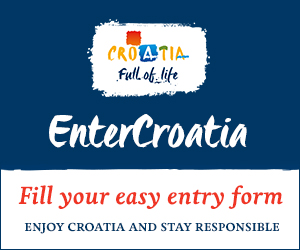 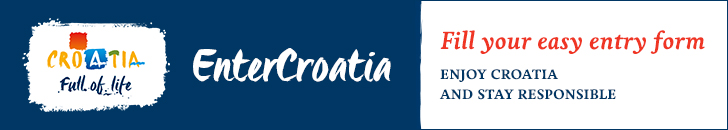 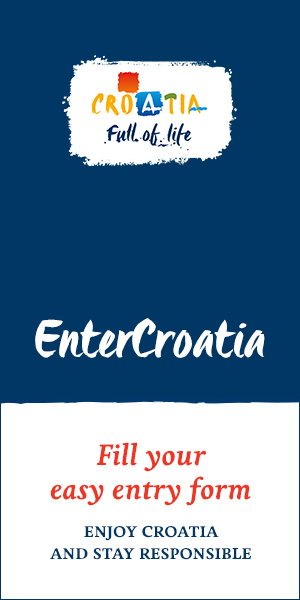 NAJAVA PUTOVANJARazlog putovanja u RHVrijednosti:Osobni/obiteljski razloziPoslovni ili gospodarski razloziTuristički razloziDržava polazištaDržava odredištaDržava odredišta za sve razloge osim tranzita je HrvatskaNajava vrijedi odDatumMaksimalno 90 danaNajava vrijedi doDatumPODACI O VAŠEM BORAVKU U RHPODACI O VAŠEM BORAVKU U RHPODACI O VAŠEM BORAVKU U RHOBJEKT SMJEŠTAJA
Dodaj objektVrsta smještajaTuristički smještajPoslovni objektVlastita nekretninaVlastito ploviloVlastito kamp vozilo/prikolicaNaziv smještajaSlobodan unosMjesto smještajaSlobodan unos Adresa smještajaSlobodan unosDatum boravka odDatumDatum boravka doDatumOSOBADodaj putnikaUloga osobeNositelj putovanjaPutnikNositelj putovanja je osoba koja dostavlja podatke za sve putnike u vozilu. Nositelj putovanja će na upisanu kontakt email adresu dobiti sve potrebne informacije vezano uz boravak u RH. Tip ispraveVrijednosti:Osobna iskaznicaPutovnicaUpisati ispravu koju ćete predočiti pri prelasku granice RHSerijski brojDržava izdavanjaImePrezimeDatum rođenjaDržavljanstvoE-mailEmail Nositelja putovanjaUnosom email adrese  na istu adresu dobit ćete potvrdu o zaprimljenoj najavi te sve potrebne informacije vezano uz Vaš siguran boravak u RHTelefon/mobitelTelefon Nositelja putovanjaEPIDEMIOLOŠKA PITANJAEPIDEMIOLOŠKA PITANJAEPIDEMIOLOŠKA PITANJAPutovanje u zadnjih 14 danaDANEDržava zadnjeg putovanjaMjera samoizolacije/karantene u zemlji prebivalištaDANEJeste li preboljeli COVID-19DANEJeste li bili u kontaktu s osobom koja je preboljela COVID-19 unazad 14 dana? DANEPotvrda istinitosti podatakaDANEOvom potvrdom potvrđujete da su svi podaci koji su prethodno ispunjeni, istiniti. Ispravnost podataka je nužna kako bi Vaš postupak prelaska granice bio olakšanNAJAVA PUTOVANJARazlog putovanjaOsobni razloziPoslovni ili gospodarski razloziTuristički razloziMjesto smještajaSlobodan unos Tip ispraveVrijednosti:Osobna iskaznicaPutovnicaUpisati ispravu koju ćete predočiti pri prelasku granice RHSerijski brojDržava izdavanjaImePrezimeDatum rođenjaDržavljanstvoTelefon/mobitelTelefon Nositelja putovanjaNAJAVA PUTOVANJARazlog putovanjaOsobni razloziPoslovni ili gospodarski razloziTuristički razloziMjesto smještajaSlobodan unos Tip ispraveVrijednosti:Osobna iskaznicaPutovnicaUpisati ispravu koju ćete predočiti pri prelasku granice RHSerijski brojDržava izdavanjaImePrezimeDatum rođenjaDržavljanstvoTelefon/mobitelTelefon Nositelja putovanja